                                                       Seven grates: Worksheet N° 5 Parts Of the Body 1) Vocabulary: Parts of the Body:Arm —  brazoBack —  espaldaBrain — el cerebro, el sesoCalf —  pantorrillaEar —  oído, orejaElbow —  codoEye —  ojoFinger —  dedoFoot — pieHair —  peloHand: manoHead —  cabezaHeart —  corazónHip — caderaKnee — rodillaLeg —  piernaMouth —  bocaMuscle —  músculoNeck — cuelloNose — narizShoulder —  hombroSkin —  pielWaist: CinturaToe: Dedo del pieWorksheet N° 5 Body Parts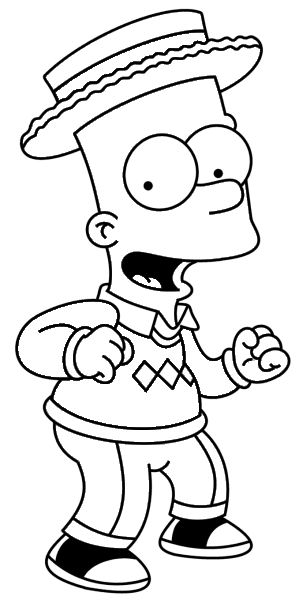 